THE WITTENBERG STUDENT SENATESENATE MEETING AGENDAOn Tuesday, October 25, 2016 at 7:00p.m., in the Offices of Student Senate, the Student Senate Executive Board held a Meeting with the following persons present: Call to Order/Roll Call: Lough, North, Lightner, Black, Bobbitt, Harman, Williams, Presper, Swaney, Jaiswal, Feiler, Nazarath, Musgraves, Abdul-Aziz, Logan, Ticker, Torres, Wallace, ToureTardus: in absentia: Swaney, JaiswalCall to Order/Roll Call:Minutes approved by: Lindsey LightnerSpecial Order: Officer Reports/Goals: (10 minutes)Lough, President –Introduction of the new Student Senate Secretary Executive evaluation forms will be sent to senators over the weekend. Exec has until Friday to complete them. I will send them to you all over the weekend for you to look them over. I will account for questions, concerns, or comments during my report next Tuesday. Working with Diversity Coalition to narrow down dates for student organization diversity round table talks. Working with Elizabeth Ames, K. Harman, and finance committee to narrow down options for reconstruction of the funding philosophyMet with Katie to discuss Student Senate budget.  A few changes have been made. Appropriate people have been notified of changes. North, Vice President –Met with Union Board and Political Science Dept. to plan Election Night Watch Party.Worked on shuttle proposal to be presented in new business. Harman, Treasurer – Met with Irene and discussed the status of new organizations and how we can work together to help her with her job.Met with Macy and discussed how to get funding for SAAC.After talking with Union Board about how Homecoming went, there was concern that Senate didn't really want to be there, which was shown through comments and officers not being at the shifts signed up for.  I just want to reiterate that everyone agreed to helping them at Homecoming, and the expectation was that everyone was there for their shift, and that they were happy to be there. With that being said, the only way to improve the relationship with Union Board is to have a good attitude and show up to events that we say we are going to be at.The only way to improve events is for feedback. I know I asked this last time, but I am going to ask again. Any feedback for next year?Lightner, Secretary – Will be sworn in 10/25/2016Black, FSC –Thoughts on transition planASGA Chicago TakeawaysInstitutional programming committeeBobbitt, 2017 –Thanks to all who came out to Fall Fest, the rain didn't stop us!Had a good class presidents roundtable on Wednesday 10/19Working on advisers for underclassmenMet with Sam Speyer Friday 10/21 - starting fundraiser, more class events and good stuff to come!Presper, Student Organizations –	Setting up a meeting with Sign Language ClubCycling Club is finalizing their constitution, etc. and should be ready to present next week, hopefullyWilliams, Public Relations—Half of the "I love Senate" posters are up in HollenbeckWent to the ASGA Conference this weekend. Gave MacRay the go ahead on PR materials Feiler, RHA – Witt Night at the Movies November 9, 2016Hallowitt went wellSwaney, Greek –Greek week is this weekIFC is getting ready for their election process Working on AFLV applications Circle of sisterhood table first week of NovemberGreek leadership program early JanuaryNazareth, Green –  Nothing to report Jaiswal, AIA –XMusgraves, Off-Campus –Off Campus Residents: Please participate #senatespooks! Until November 1, 2016Planning on reaching out to new Associate Dean for Residence Life sometime this week to set up a meeting. Toure, CBS CBS Haunted House is Tomorrow (the 16th) at Carnegie at 8! We still need scarers, people to do makeup, and cleanup crew Please at least come out to support and tell friends Tickner, Interfaith- Interfaith Committee convened. Lunch on Nov. 3Dr. Copeland SpeakingPanel on Nov. 3 - 4:30 in BayleyMustafaa, Ed Leventhal (or Kim Fish), Dr. Gradwohl and Dr. Askeland SpeakingInterfaith Service Event on Saturday, please go!Hubbard, SAAC –N/ALogan, GSDA – We are cancelling our Spirit Day event for this year due to a number of unforeseen circumstancesTransgender Day of Remembrance candlelight vigil planned for November 20th. Details to come. Abdul-Aziz, 2018 – We are working on doing staff appreciation awards for faculty and staffAlso have cool things to share about the conference! It was a fun event! (ASGA Conference)"Can we have a honest discussion about race?" Nov. 3rd at 7pm in Bayley! All come out and support!Wallace, 2019 – Went to Chicago for the ASGA ConferenceClass of 2019 account is now unfrozenTorres, 2020 – XGill , Advisor –Committee Reports: (5 minutes)North, Build a Better Wittenberg –Currently voting on a Hagen Center proposal Harman, Finance- Total allocated so far this semester is $13,539.54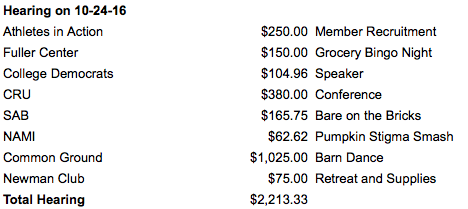 Above is how much was allocated last Tiger Fund meetingReceived a thank you card from The Torch saying how much they appreciate the Finance Committee for funding them to go on a conference. They had a great time and have a lot of things they are excited to bring back to campus.Black, Educational Policy –October 13, 2016Urban studies minor suspended declarationsMiddle childhood license program discontinued Concern with lowering gradation requirements includes a possibility not to have to take any 300 level coursesOctober 20, 2016Revised petition policyApproved next phase of research for an undergraduate program in analyticsDiscussed 3-2 Forensics program in collaboration with BGSUFinalizing new program process in terms of finance (standardize through IR)Williams, Public Relations –  PR materials have been orderedLightner, Elections –Will start planning spring elections with IT soon. Will meet with committee soon. Nazareth, Dining Services Committee – First meeting went very well, second one will be coming soon after meeting with Brandee.Discussed successes and areas where they could improve.Logan and Jaiswal, Diversity Coalition-New weekly meeting time: Wednesdays at 5:45. Location TBA.Have been working on the language of our guidelines for the proposed funding mechanism to award non-diversity orgs for putting on diversity-oriented programming. Working with Student Involvement office to put on a presentation outlining Diversity Coalition's goals at November's president's luncheon. Open Forum:Abdul-Aziz: Diversity coalition, can we add a representative for students with disabilities?Gill: Great idea, this is a huge emerging topic, only issue is there isn’t currently a student organization for itKyle: Why is there no Women’s Center representative for women’s issues on campusGill: nobody has ever asked for oneWilliams: They’ve been very active on campus, should look into attendance at activities and build from thereLough: On top of that, should anyone ever find a need such asthis one to be filled bring it up and lets think!Williams: What if we did “Slices with the Vices”Gill: Presidents of classes should meet and discussNorth: Other schools have “At large” senators for positions like these (Women’s Issues Rep), I’d be happy to put it in my researchOld Business:NoneNew Business: Transportation/Shuttle Proposal North: Underclassman could use it as a transport during their adjustment period here on campus. They’ll be picked up at the Student Center after filling out a Wufoo Form. This service will start out as being free to students but we need good advertisingAbdul-Aziz: What marketing would we do?North: Social Media, flyers, word of mouthHubbard: What would the timing for the pick-up and drop off schedules be like? If you get any push-back it might be from athletes due to practice timesNorth: Every hour on the hour from 6-9 p.m. on ThursdaysNazareth: How many people can fit on one van?North: (Optionally) Up to 50 people on oneKyle: What about prescriptoions sick students need on that day and they don’t have time to fill out the form 24 hours in advance?Gill: The motor-pool service is available to themAnnouncements: W AwardsGill: can we discuss bringing these back?Lough: Problem is we create them, and prepare to give them out but people don’t follow through, they get stacked up. Could we possibly do one faculty member a month?Gill: Need written nominations, not just verballyBobbitt: We need to hold up our end, we don’t ever appreciate them enoughLough: Perhaps in another meeting we can get a short proposal to bring back W awardsAdjournment: Motion to adjourn: NorthSecond:  Williams